    Découverte des instruments classiques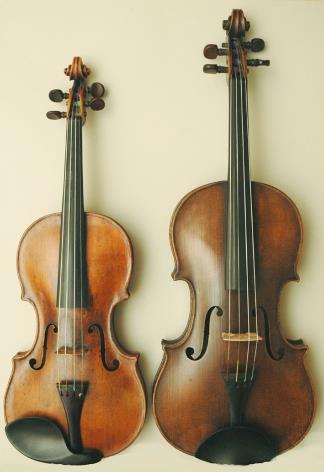 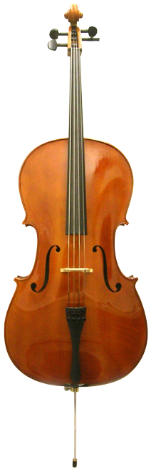 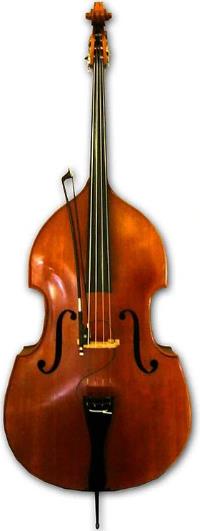 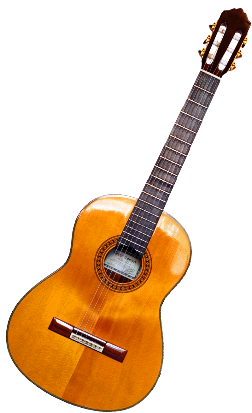 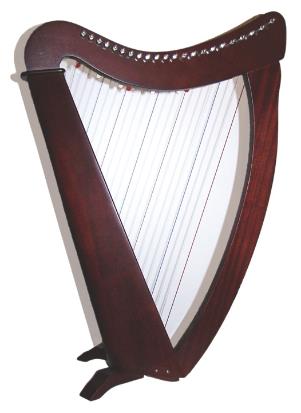 VolionHarpeGuitarePianoCello CithareVioloncelleContrebasseBarytonAltoSaxophone ViolonVolionHarpeGuitarePianoCello CithareVioloncelleContrebasseBarytonAltoSaxophone ViolonVolionHarpeGuitarePianoCello CithareVioloncelleContrebasseBarytonAltoSaxophone ViolonVolionHarpeGuitarePianoCello CithareVioloncelleContrebasseBarytonAltoSaxophone ViolonVolionHarpeGuitarePianoCello CithareVioloncelleContrebasseBarytonAltoSaxophone ViolonVolionHarpeGuitarePianoCello CithareVioloncelleContrebasseBarytonAltoSaxophone ViolonVolionHarpeGuitarePianoCello CithareVioloncelleContrebasseBarytonAltoSaxophone ViolonVolionHarpeGuitarePianoCello CithareVioloncelleContrebasseBarytonAltoSaxophone ViolonVolionHarpeGuitarePianoCello CithareVioloncelleContrebasseBarytonAltoSaxophone Violon